What to doListening & SpeakingOur focus today is speaking and listening – expressing ourselves in spoken language.1. Listen to a story Share and enjoy the story of Dear Zoo, by Rod Campbell told in this storytelling video: https://www.youtube.com/watch?v=rudDGRQ9QGA   (or you could read the story to your child if you have a copy at home, lifting the flaps).2. Respond to the storyTalk about the book. What did the storyteller ask the zoo for? What did they send? Re-watch/reread and make a list of the different animals together.Why did the zoo keep sending animals? Why did the narrator send them back? Why were the animals not suitable? Did you notice the repeating phrase? He was too [grumpy]! I sent him back. Can you say it together?Which would be a perfect pet? Talk about ideas and then draw a picture of one on My Perfect Pet below.You could write a sentence below to label the animal or say why it is a perfect pet.Try these Fun-Time ExtrasCreate a lift up flap for the picture you have drawn, so you can lift it like the pictures in Dear Zoo.Draw a line of glue along the top brown margin of the picture your child has drawn on My Perfect Pet below. Cut out the crate image from the page: Perfect Pet – Lift up Flap.Line up the crate image with the picture and stick down.Create a fold as you lift it for the first time. Now your child can reveal their image by lifting the flap. My Perfect Pet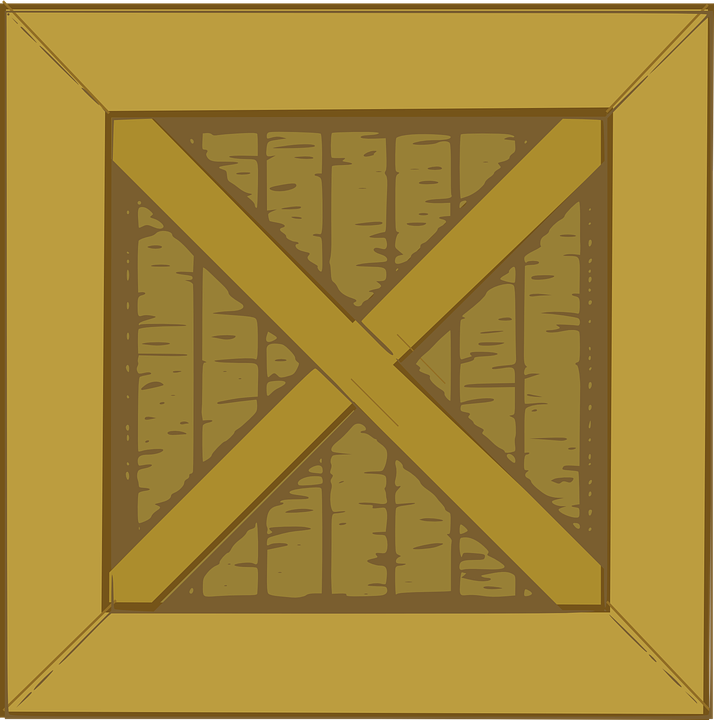 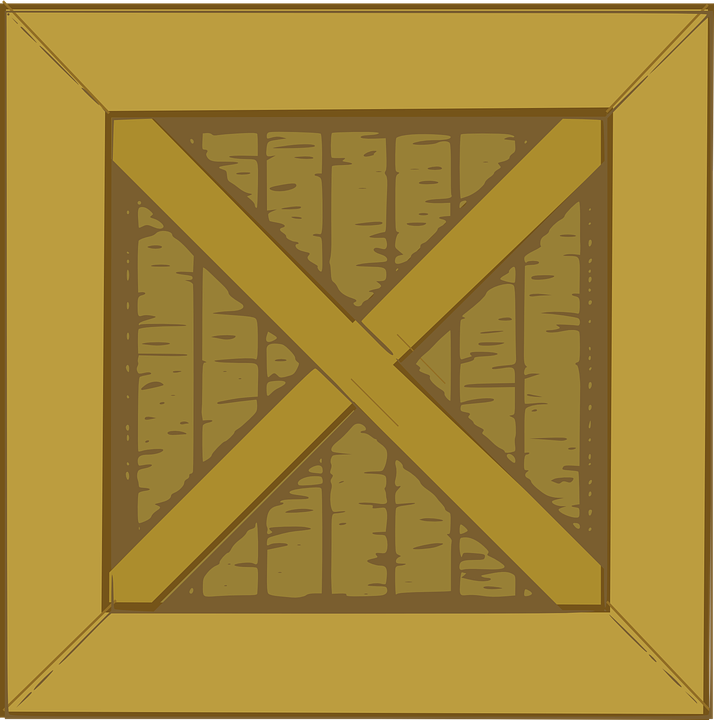 _______________________________________________________________________________________________________Perfect Pet – Lift up FlapCut around the box to make a flap for your picture.